Pastor DeLoach VacationPastor DeLoach will be on vacation May 19 -June 2.  For Pastoral emergencies and care please call Pastor Gaunt 308-455-0552.Confirmation CampThis year the theme for Camp Comeca is Here I Stand: Baptism.  All youth who have just completed 5th through 8th grade are encouraged to attend this camp May 30th – June 1st.  Cost for our members is $50.  Please pick up a registration form today on the table outside Pastor DeLoach’s office.  We need to know who is attending by this Monday, May 15.  Please speak with Lisa Splittgerber if you have questions.Summer Office HoursBeginning this Thursday, May 18 the Church office will be open Monday through Friday from 9:00-1:00.  Shirley will be in the office on Thursdays and Victoria Crow will work the other days.2017-2018 BudgetAt the April voters meeting, the budget for the 2017-2018 fiscal year was approved. The amount needed each week will be $7,302.65VBSThe date for Zion’s VBS has been set for July 16-20.  Each evening there will be classes for those who are 4 yrs. old through 6th grade. Be sure to bring a friend! 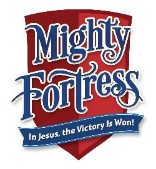 We need adult & youth volunteers to help with VBS, please speak with Pastor Gaunt or email him at doug.gaunt@zionkearney.org. Stewardship Note1 Peter 2:9  “But you are a chosen race, a royal priesthood, a holy nation, a people for his own possession, that you may proclaim the excellencies of him who called you out of darkness into his marvelous light.” God has called us to be His own. He has chosen us out of love, out of mercy, out of sheer, divine joy. The Apostle says that God has done this that we may share in His glory and joy, that we may “proclaim the excellencies of Him” who has made us His own. And truly, this is our delight! His joy brings joy in our hearts as well.Announcements – May 14, 2017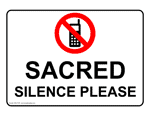 Please remember...to silence your cell phone upon entering the sanctuary.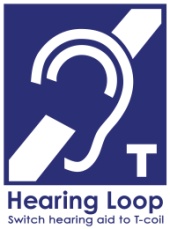 Zion’s sanctuary is equipped with a HEARING LOOP.  Please switch hearing aids to T-coil mode.  We have 2 headsets and receivers that persons without hearing aids can use. Ask an usher for assistance. 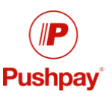 Forgot your offering?  Don’t have your checkbook or cash? Today or any day you can give in a new way!  Visit our website at zionkearney.com and click on the “giving” tab.  Or, text “zionkearney” (one word) to 77977.  You’ll receive a text back with instructions to start giving.Reception of New MembersWe are pleased to receive new members today.Received by Profession of Faith is Juanita Sandoval.  We will also receive her baptized children Carmine, Vincent and Nanayiah.Received by Profession of Faith, Victoria Bullock. We will also receive her baptized child Miranda.8th Grade GraduationThe congregation is invited to the graduation of our 8th grade class tomorrow evening at 7:00 pm.  There is a reception following in our Fellowship Hall. Graduate Reception – Next Sunday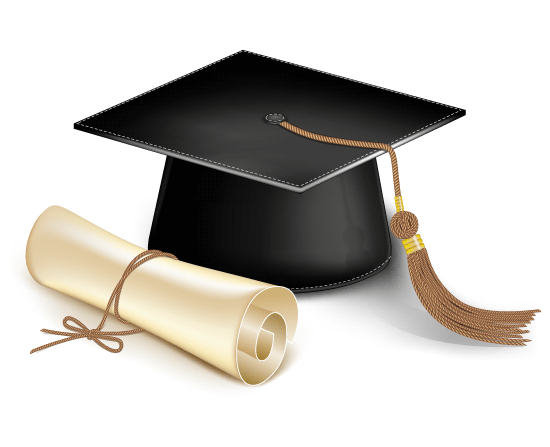 On Sunday, May 21 during the bible study hour, our youth group will recognize our High School graduates Tyson Wilbur, Crystal Hartman, Noah Journey and Hope Smith.  All are encouraged to join us for a slice of cake and an opportunity to congratulate our graduates.High School Sunday SchoolToday’s teens are tackling a lot of tough choices.  They need to know how to read people and assess situations to make God pleasing decisions.  They need wisdom, knowledge, and understanding to say the right things under pressure.  Pastor Gaunt is starting Sunday morning youth Bible class titled “Wisdom for All Ages” that will help the process.  All high school members and their friends are welcome.  We will meet in Mrs. Willers’ 5th grade classroom during the Bible class hour.Pastor DeLoach VacationPastor DeLoach will be on vacation May 19 -June 2.  For Pastoral emergencies and care please call Pastor Gaunt 308-455-0552.Confirmation CampThis year the theme for Camp Comeca is Here I Stand: Baptism.  All youth who have just completed 5th through 8th grade are encouraged to attend this camp May 30th – June 1st.  Cost for our members is $50.  Please pick up a registration form today on the table outside Pastor DeLoach’s office.  We need to know who is attending by this Monday, May 15.  Please speak with Lisa Splittgerber if you have questions.Summer Office HoursBeginning this Thursday, May 18 the Church office will be open Monday through Friday from 9:00-1:00.  Shirley will be in the office on Thursdays and Victoria Crow will work the other days.2017-2018 BudgetAt the April voters meeting, the budget for the 2017-2018 fiscal year was approved. The offering amount needed each week will be $7,302.65VBSThe date for Zion’s VBS has been set for July 16-20.  Each evening there will be classes for those who are 4 yrs. old through 6th grade. Be sure to bring a friend! We need adult & youth volunteers to help with VBS, please speak with Pastor Gaunt or email him at doug.gaunt@zionkearney.org. Stewardship Note1 Peter 2:9  “But you are a chosen race, a royal priesthood, a holy nation, a people for his own possession, that you may proclaim the excellencies of him who called you out of darkness into his marvelous light.” God has called us to be His own. He has chosen us out of love, out of mercy, out of sheer, divine joy. The Apostle says that God has done this that we may share in His glory and joy, that we may “proclaim the excellencies of Him” who has made us His own. And truly, this is our delight! His joy brings joy in our hearts as well.Announcements – May 14, 2017Please remember...to silence your cell phone upon entering the sanctuary.Zion’s sanctuary is equipped with a HEARING LOOP.  Please switch hearing aids to T-coil mode.  We have 2 headsets and receivers that persons without hearing aids can use. Ask an usher for assistance. Forgot your offering?  Don’t have your checkbook or cash? Today or any day you can give in a new way!  Visit our website at zionkearney.com and click on the “giving” tab.  Or, text “zionkearney” (one word) to 77977.  You’ll receive a text back with instructions to start giving.Reception of New MembersWe are pleased to receive new members today.Received by Profession of Faith is Juanita Sandoval.  We will also receive her baptized children Carmine, Vincent and Nanayiah.Received by Profession of Faith, Victoria Bullock. We will also receive her baptized child Miranda.8th Grade GraduationThe congregation is invited to the graduation of our 8th grade class tomorrow evening at 7:00 pm.  There is a reception following in our Fellowship Hall. Graduate Reception – Next SundayOn Sunday, May 21 during the bible study hour, our youth group will recognize our High School graduates Tyson Wilbur, Crystal Hartman, Noah Journey and Hope Smith.  All are encouraged to join us for a slice of cake and an opportunity to congratulate our graduates.High School Sunday SchoolToday’s teens are tackling a lot of tough choices.  They need to know how to read people and assess situations to make God pleasing decisions.  They need wisdom, knowledge, and understanding to say the right things under pressure.  Pastor Gaunt is starting Sunday morning youth Bible class titled “Wisdom for All Ages” that will help the process.  All high school members and their friends are welcome.  We will meet in Mrs. Willers’ 5th grade classroom during the Bible class hour.